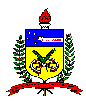 UFSC-CFH-PPGPSOLICITAÇÃO DE DEFESA PÚBLICADOUTORADOPREENCHER COM LETRA LEGÍVELNome do(a) Aluno (a):________________________________________________________________Matrícula _______________ Bolsista ( ) SIM NÃO ( )  Tipo de bolsa/órgão financiador____________Área de Concentração _________________________________________________________________Data da defesa: ________/________/_________   -  _________________- feiraHorário: ________Local (Providenciado pelo/a interessado/a) _________________________________Título (Com letra de forma) : _______________________________________________________________________________________________________________________________________________________________________________________________________________________________________________________________________________________________________________OrientaçõesSubmissão e Publicação de Artigo (ingressantes a partir de 2013)Ao solicitar a defesa da tese, o/a aluno/a deve  comprovar (ANEXAR 1ª página) a publicação de 01(um) artigo científico no decorrer do curso e mais 01(um) artigo científico, publicado ou submetido, em revista brasileira, com avaliação Qualis/CAPES A1, A2, B1ou B2, ou estrangeira indexada, em coautoria com o/a orientador(a).A Composição da Banca Examinadora (ingressantes a partir de 2013):Total: 08 membros doutores. Sendo: O/A orientador(a) (presidente, sem direito a julgamento), cinco (05) titulares e dois (02) suplentes. Ingressantes até 2012Total: 07 membros doutores. Sendo: O/A orientador(a) (presidente), quatro (04) titulares e dois (02) suplentes. Examinador Externo à UFSC,  informar  CPF  e  E-mail: ______________________________________________________________________________________________________________________________________________________________________________Professor/a Externo/a que “NÃO seja Servidor Federal”   e receberá fomento da  UFSC, encaminhar  para o e-mail (ppgpsi@contato.ufsc.br ) do PPGP Documento de Identificação digitalizado  e  link do Currículo Lattes resumido.                                                                                    										                                                                                                           1PREENCHER COM LETRA LEGÍVEL                                        Banca Examinadora - Doutorado                                                  INGRESSANTES ATÉ 2012Confirmo que a/o doutoranda/o cumpriu os requisitos do Regimento do Programa e que está com seu Currículo Lattes devidamente atualizado, estando apta/o para a defesa. 			  _________________________________________				         Assinatura do Orientador(a)Florianópolis, ____/____/_____________________________________________________________	Se for o caso, PREENCHER E/OU ANEXAR________________PASSAGEM: Fornecer sugestão, com o trecho, data  vinda e volta e os horários, número do voo para que o PPGP providencie a reserva e compra definitiva. Após a compra, alterações e ônus serão por conta do interessado.DADOS BANCÁRIOS PARA PAGAMENTO DE DIÁRIAS:Banco:                          Agencia:                       Nº Conta Corrente:                                                                                                                                                       2 PREENCHER COM LETRA LEGÍVELBanca Examinadora – Doutorado                                      INGRESSANTES A PARTIR DE 2013Confirmo que o/a doutorando/a cumpriu os requisitos referidos no Art.56, Parágrafo único, Capítulo II do Regimento do Programa com vigência a partir de 2013, de comprovação de publicação e submissão de artigo científico, assim como seu Currículo Lattes está devidamente atualizado, estando apta/o para a defesa.			  _________________________________________				         Assinatura do Orientador(a)		Florianópolis, ____/____/_____________________________________________________________	Se for o caso, PREENCHER E/OU ANEXAR________________PASSAGEM: Fornecer sugestão, com  o trecho, data  vinda e volta e os horários, número do voo para que o PPGP providencie a reserva e compra definitiva. Após a compra, alterações e ônus serão por conta do interessado.DADOS BANCÁRIOS PARA PAGAMENTO DE DIÁRIAS:Banco:                          Agencia:                       Nº Conta Corrente:              NOME COMPLETO E CORRETO     Programa  e  Instituição  Membros              PPGP - UFSCOrientador(a)Coorientador(a)              PPGP - UFSCExaminador(a)Interno/a                         - UFSCExaminador(a) UFSCExaminador(a) Externo/a 1Examinador(a)Externo/a 2 SuplenteSuplente              NOME COMPLETO E CORRETO     Programa  e  Instituição  Membros              PPGP - UFSCOrientador(a)Coorientador(a)              PPGP - UFSCExaminador(a)Interno/a              PPGP - UFSCExaminador(a)Interno/aExaminador(a) Externo/a 1Examinador(a) Externo/a 2                         - UFSCExaminador(a) UFSCSuplenteSuplente